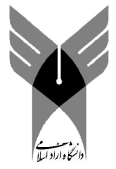 واحد علی آباد کتولفرم طرح تحقيق رساله دکتری(فرم شماره 3)درخواست تصويب موضوع رساله دکتریعنوان تحقيق به فارسي:عنوان تحقيق به انگليسي:اولویت پژوهشی دستگاه اجرایی یا شورای عالی عتف:  دارد (اولویت سال ............ سازمان ................................)    ندارد. عنوان اولویت پژوهشی دستگاه اجرایی (لازم است صفحه تصدیق اولویت پیوست گردد):اطلاعات مربوط به دانشجو2- اطلاعات مربوط به استاد/اساتید راهنما                                                                                                                                امضاء استاد راهنمای اول                                                                                                                               امضاء استاد راهنمای دوم3- اطلاعات مربوط به استادان مشاور4- اطلاعات مربوط به رساله:5- بيان مساله (تشريح ابعاد، حدود مساله، معرفي دقيق مساله، بيان جنبههاي مجهول و مبهم و متغيرهاي مربوط به پرسشهاي تحقيق، منظور تحقيق):1- تحقيق بنيادي پژوهشي است که به کشف ماهيت اشياء پديدهها و روابط بين متغيرها، اصول،  قوانين و ساخت يا آزمايش تئوريها و نظريهها ميپردازد و به توسعه مرزهاي دانش کمک مينمايد.2- تحقيق نظري نوعي پژوهش بنيادي است و از روشهاي استدلال و تحليل عقلائي استفاده ميکند و بر پايه مطالعات کتابخانهاي انجام ميشود.3- تحقيق کاربردي پژوهشي است که با استفاده از نتايج تحقيقات بنيادي به منظور بهبود و به کمال رساندن رفتارها، روشها، ابزار، وسايل، توليدات، ساختارها و الگوهاي مورد استفاده جوامع انساني انجام ميشود.4- تحقيق علمي پژوهشي است که با استفاده از نتايج تحقيقات بنيادي و با هدف رفع مسائل و مشکلات جوامع انساني انجام ميشود.6- سوابق مربوط (بيان مختصر سابقه تحقيقات انجام شده درباره موضوع و نتايج بدست آمده در داخل و خارج از کشور و نظرهاي علمي موجود درباره موضوع تحقيق):7- فرضيهها (هر فرضيه به صورت يک جمله خبري نوشته شود):8- اهداف تحقيق (شامل اهداف علمي 1 ، کاربردي 2 ، و ضرورتهاي خاص انجام تحقيق 3 )9- درصورت داشتن هدف کاربردي بيان نام بهرهوران (اعم از موسسات آموزشي و اجرايي و غيره)10- سوالات تحقیق:11- جامعه و نمونه تحقیق:12 جنبه نوآوري و جديد بودن تحقيق در چيست؟ (اين قسمت توسط استاد راهنما تکميل شود)13- روش کار:الف- نوع روش تحقيق:ب-  روش گردآوري اطلاعات (ميداني، کتابخانهاي و غيره): پ- ابزار گردآوري اطلاعات (پرسشنامه، مصاحبه، مشاهده، آزمون، فيش، جدول، نمونهبرداري، تجهيزات آزمايشگاهي و   بانکهاي اطلاعاتي و شبکههاي کامپيوتري و ماهوارهاي و غيره) ت-  روش تجزيه و تحليل اطلاعات:14- جدول زمانبندي مراحل انجام دادن تحقيق از زمان تصويب تا دفاع نهايي:15- فهرست منابع و ماخذ (فارسي و غيرفارسي) مورد استفاده در رساله به شرح زير:کتاب: نامخانوادگي، نام، سال نشر، عنوان کتاب، مترجم، محل انتشار، جلد مقاله: نامخانوادگي، نام، عنوان مقاله، عنوان نشريه، سال، دوره، شماره، صفحه 16- هزينههاي تحقيق رسالهالف- منابع تامين بودجه رساله و ميزان هر يک (ريالي، ارزي، تجهيزاتي و غيره)ب- هزينههاي رسالهب1- هزينههاي پرسنلي (براي مواردي که در حوزه تخصص و مهارت و رشته دانشجو قرار ندارد)ب2- هزينههاي مواد و وسايل (وسايلي که صرفاً از محل اعتبار طرح تحقيق بايد خريداري شوند)ب3- هزينههاي متفرقه- جمع کل هزينهها17- تائيداتالف-ب- نظريه شورای تحصيلات تکميلي دانشکده درباره: پ- تاييد نهايي:موضوع تحقيق رساله خانم/آقاي:دانشجوي مقطع دکتری رشته:تحت عنوان: در جلسه مورخ               شورای تحصيلات تکميلي دانشکده                     مطرح شد و به اتفاق آرا      يا با تعداد         راي از       راي مورد تصويب اعضاء قرار گرفت        قرار نگرفت معاون پژوهشی دانشکده:                                                                                     تاريخ:                               امضاءموضوع تحقيق رساله خانم/آقاي:دانشجوي مقطع دکتری رشته:تحت عنوان: در جلسه مورخ               شورای پژوهشی دانشگاه به شرح ذیل بررسی گردید.نظریه معاون / مدیرکل پژوهش و فناوری دانشگاهنام:                                نامخانوادگي:                                  شماره دانشجويي:رشته تحصيلي:						گرايش:مقطع:							دانشکده:دوره:							تاريخ و سال ورود:نام:                                   نامخانوادگي:                                       تخصص اصلي:تخصص جنبي:                                                  آخرين مدرک دانشگاهي:رتبه دانشگاهي:                                                  سمت:سنوات تدريس کارشناسيارشد/دکتري:                     نحوه همکاري: تماموقت           نيمهوقت           مدعو   نشاني:آدرس پست الکترونيکي:                                                             تلفن:مقطعنوع فعاليتنام دانشگاهتعدادنام پاياننامهها طي يکسال گذشتهپاياننامه  کارشناسي ارشدراهنمايي شدهدانشگاه آزاد اسلاميپاياننامه  کارشناسي ارشدراهنمايي شدهساير دانشگاههاپاياننامه  کارشناسي ارشددر دست راهنماييدانشگاه آزاد اسلاميپاياننامه  کارشناسي ارشددر دست راهنماييساير دانشگاههارساله دکتريراهنمايي شدهدانشگاه آزاد اسلاميرساله دکتريراهنمايي شدهساير دانشگاههارساله دکتريدر دست راهنماييدانشگاه آزاد اسلاميرساله دکتريدر دست راهنماييساير دانشگاههانام:                                   نامخانوادگي:                                       تخصص اصلي:تخصص جنبي:                                                  آخرين مدرک دانشگاهي:رتبه دانشگاهي:                                                  سمت:سنوات تدريس کارشناسيارشد/دکتري:                     نحوه همکاري: تماموقت           نيمهوقت           مدعو   نشاني:آدرس پست الکترونيکي:                                                             تلفن:                                                                                                                             امضاءمقطعنوع فعاليتنام دانشگاهتعدادنام پاياننامهها طي يکسال گذشتهپاياننامه  کارشناسي ارشدراهنمايي شدهدانشگاه آزاد اسلاميپاياننامه  کارشناسي ارشدراهنمايي شدهساير دانشگاههاپاياننامه  کارشناسي ارشددر دست راهنماييدانشگاه آزاد اسلاميپاياننامه  کارشناسي ارشددر دست راهنماييساير دانشگاههارساله دکتريراهنمايي شدهدانشگاه آزاد اسلاميرساله دکتريراهنمايي شدهساير دانشگاههارساله دکتريدر دست راهنماييدانشگاه آزاد اسلاميرساله دکتريدر دست راهنماييساير دانشگاههانام:                               نامخانوادگي:                                          تخصص اصلي: رتبه دانشگاهي يا درجه تحصيلي:                             شغل:                                محل خدمت:تعداد پاياننامهها و رسالههاي راهنمايي شده  کارشناسيارشد/دکتري:تعداد پاياننامهها و رسالههاي در دست راهنمايي کارشناسيارشد/دکتري:امضاءنام:                               نامخانوادگي:                                          تخصص اصلي: رتبه دانشگاهي يا درجه تحصيلي:                             شغل:                                محل خدمت:تعداد پاياننامهها و رسالههاي راهنمايي شده  کارشناسيارشد/دکتري:تعداد پاياننامهها و رسالههاي در دست راهنمايي کارشناسيارشد/دکتري:                                                                                                                                         امضاءالف- عنوان رساله: فارسي: انگليسي:ب- نوع کار تحقيقاتي:  بنيادي 1                 نظري 2                 کاربردي 3                عملي 4 پ- تعداد واحد رساله: ت- پرسش اصلي تحقيق (مساله تحقيق):123                                                                                                                 امضاءتاريخ تصويباز تاريختا تاريخمطالعات کتابخانهايجمعآوري اطلاعاتتجزيه و تحليل دادههانتيجهگيري و نگارش رسالهتاريخ دفاع نهاييطول مدت اجراي تحقيق:طول مدت اجراي تحقيق:طول مدت اجراي تحقيق:رديفنام موسسهبودجه رياليبودجه ارزيتجهيزات و تسهيلاتجمعجمعنوع مسئوليتتعداد افرادکل ساعات کار براي طرححقالزحمه در ساعتجمعجمع هزينههاي تخميني به ريالجمع هزينههاي تخميني به ريالجمع هزينههاي تخميني به ريالجمع هزينههاي تخميني به ريالجمع هزينههاي تخميني به ريالنام ماده يا وسيلهمقدار موردنيازمصرفي - غيرمصرفيساخت داخل يا خارجشرکت سازندهقيمت واحدقيمت واحدقيمت کلقيمت کلنام ماده يا وسيلهمقدار موردنيازمصرفي - غيرمصرفيساخت داخل يا خارجشرکت سازندهرياليارزيرياليارزيجمع هزينههاي موارد و وسايل به ريالجمع هزينههاي موارد و وسايل به ريالجمع هزينههاي موارد و وسايل به ريالجمع هزينههاي موارد و وسايل به ريالجمع هزينههاي موارد و وسايل به ريالجمع هزينههاي موارد و وسايل به ريالجمع هزينههاي موارد و وسايل به ريالرديفشرح هزينهرياليارزيمعادل ريالي بودجه ارزيکل هزينه به ريال1هزينه تايپ2هزينه تکثير3هزينه صحافي4هزينه عکس و اسلايد5هزينه طراحي، خطاطي، نقاشي، کارتوگرافي6هزينه خدمات کامپيوتري7هزينههاي ديگرجمعجمعرديفنوع هزينهرياليارزيهزينه کل به ريال1پرسنلي2مواد و وسايل3مسافرت4متفرقهجمع کلجمع کلنام و نامخانوادگي استاد راهنمای اولتاريخامضاءنام و نامخانوادگي استاد راهنمای دومتاريخامضاءنام و نامخانوادگي استاد مشاور اولتاريخامضاءنام و نامخانوادگي استاد مشاور دومتاريخامضاءنام و نامخانوادگي مديرگروهتاريخامضاء1- ارتباط داشتن موضوع تحقيق با رشته تحصيلي دانشجو:       ارتباط دارد                                        ارتباط فرعي دارد                                    ارتباط ندارد2- جديد بودن موضوع:       بلي                                                 در ايران بلي                                           خير3- اهداف بنيادي و کاربردي:       قابل دسترس است                               قابل دستري نيست                                   مطلوب نيست4- تعريف مساله:       رسا است                                          رسا نيست5- فرضيات:       درست تدوين شده است                       درست تدوين نشده و ناقص است6- روش تحقيق دانشجو:       مناسب است                                      مناسب نيست7- هزينههاي در نظر گرفته شده:       کافي است            زياد است                   کم استرديفنام و نامخانوادگيسمت و تخصصنوع رايامضاء1موافق      مخالف2موافق      مخالف3موافق      مخالف4موافق      مخالف5موافق      مخالف6موافق      مخالف7موافق      مخالفرديفنام و نامخانوادگيسمت و تخصصنوع رايامضاء1موافق      مخالف2موافق      مخالف3موافق      مخالف4موافق      مخالف5موافق      مخالف6موافق      مخالفنام و نامخانوادگيتاريخامضاء